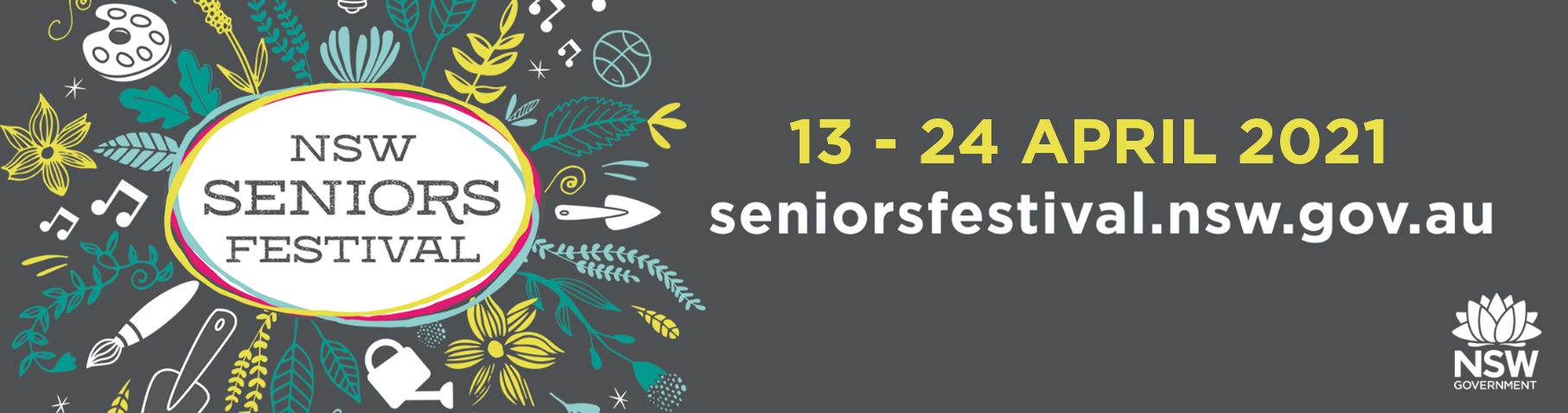 2021 NSW Seniors Local Achievement AwardsNomination Form - HawkesburyPlease return completed nomination form to: Robyn Preston MP, Member for HawkesburyPO Box 505, Richmond NSW 2753or, scan and email to hawkesbury@parliament.nsw.gov.auEnquiries: 0245 780 300.Nominations close Friday 2nd April 2021.Please print clearly and complete all sections.An electronic version of this form can be downloaded at http://robynpreston.com.au/documents/Who are we looking for?Many Seniors have gone above and beyond for our community as volunteers, carers and role models in a challenging year where our State has faced bushfire, flood, drought and a health pandemic. They help make our community a better place to live. Perhaps they are active in business, teaching, or volunteering with a community or service organisations, or are still engaged in raising or mentoring young people.Perhaps it is an organisation run by or for seniors with a record of exceptional service.Nominee individuals and organisations must be in the NSW State seat of Hawkesbury. Who are you nominating (please indicate using an ‘x’)2. Which category does the nominee best fit?3. Please provide details of who you are nominating   Name to appear on certificate, if different from above 4. Please supply your contact details5. What is your relationship to the individual or organisation?Word limit (100 words) *attach additional paper if required 6. State reasons why you have nominated this person or organisationWhat achievements or contributions has the nominee made to their chosen field or the community? Word limit (250 words) *attach additional paper or references if required  7. Declaration by the nominator I declare, to the best of my knowledge, the information provided is true and correct I have informed the individual or organisation of this nomination  An individualAn organisationBusinessEnvironment, Science or AgricultureHealth and WellbeingLifelong learningCommunity ServiceCarer / Fostering / FamilyTitle: First name:Surname:Age:Position Title:Name of organisation (if applicable):Telephone (daytime):Telephone (daytime):Mobile:Email:Email:Email:Home Address:Home Address:Home Address:Postal address (if different from home address):Postal address (if different from home address):Postal address (if different from home address):Title: First name:Surname:Telephone (daytime):Telephone (daytime):Mobile:Email:Email:Email:Home Address:Home Address:Home Address:Postal address (if different from home address):Postal address (if different from home address):Postal address (if different from home address):First name:Surname:Signature:Date: